江西省抚州市中级人民法院执 行 裁 定 书(2022)赣10执36号之二   申请执行人：抚州农村商业银行股份有限公司，住所地抚州市临川大道中段，统一社会信用代码91361000060757152M。法定代表人：刘全华，该公司董事长。被执行人：抚州凯鑫贸易有限公司，住所地江西省抚州市宜黄县城南南粮路日升凤凰佳苑，统一社会信用代码91361026063471651K。法定代表人：严献武，公司执行董事。被执行人：江西广升房地产开发有限公司，住所地：江西省抚州市宜黄县丰乐桥头，统一社会信用代码91361026664791853N。法定代表人：徐富爱，公司执行董事。被执行人：江山市凯升置业有限公司，住所地：浙江省衢州市江山市双塔街道牛头岭二区2幢5号地下商铺，统一社会信用代码91330881MA28FHAJ5M。法定代表人：徐富爱，公司执行董事兼经理。被执行人：浙江凯升控股集团有限公司，住所地浙江省衢州市江山市双塔街道牛头岭二区2幢3号地下商铺，统一社会信用代码913308810656082523。法定代表人：徐富爱，公司经理。被执行人：江西省日升房地产开发有限公司，住所地江西省抚州市宜黄县城南南粮路，统一社会信用代码91361026796992921D。法定代表人：徐富爱，公司执行董事。被执行人：江山市日升工贸有限公司，住所地浙江省衢州市江山市清湖镇路口，统一社会信用代码91330881X09831900Y。法定代表人：夏介仁，公司经理。被执行人：夏介仁，男，1970年5月13日出生，汉族，住浙江省江山市清湖镇舍山新村17号，公民身份号码330823197005134937。被执行人：徐富爱，女，1973年2月28日出生，汉族，住浙江省江山市市区城中路127号5单元210室，公民身份号码330823197302284923。被执行人：严献武，男，1975年1月30日出生，汉族，住浙江省江山市贺村镇严麻车村68号，公民身份号码330823197501304114。被执行人：毛小贞，女，1978年10月29日出生，汉族，住浙江省江山市清湖镇东儒村郭步59号，公民身份号码330823197810294941。本院在执行申请执行人抚州农村商业银行股份有限公司与被执行人抚州凯鑫贸易有限公司、江西广升房地产开发有限公司、江山市凯升置业有限公司、浙江凯升控股集团有限公司、江西省日升房地产开发有限公司、江山市日升工贸有限公司、夏介仁、徐富爱、严献武、毛小贞金融借款合同纠纷一案中，2021年4月27日以（2021）赣10执保31号协助执行通知书查封了被执行人浙江凯升控股集团有限公司名下所有的位于浙江省江山市双塔街道牛头岭二区274处不动产（详见附件）。现因被执行人浙江凯升控股集团有限公司未履行生效法律文书确定的义务。依照《中华人民共和国民事诉讼法》第二百五十一条规定，裁定如下：拍卖、变卖被执行人浙江凯升控股集团有限公司名下所有的位于浙江省江山市双塔街道牛头岭二区274处不动产（详见附件）。本裁定书送达后立即发生法律效力。审    判    长      程欲民审    判    员      张志平审    判    员      刘志军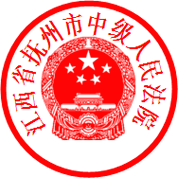                         二○二二年五月十三日    书    记    员      张  星附件：274处不动产明细表权利人产权证号地址面积（㎡）浙江凯升控股集团有限公司浙(2018)江山不动产权第0009955号江山市双塔街道牛头岭二区1-1A幢125号地下贮藏室15.2浙江凯升控股集团有限公司浙(2018)江山不动产权第0009565号江山市双塔街道牛头岭二区1-1A幢129号地下贮藏室10.8浙江凯升控股集团有限公司浙(2018)江山不动产权第0009700号江山市双塔街道牛头岭二区1-1A幢131号地下贮藏室15.2浙江凯升控股集团有限公司浙(2018)江山不动产权第0009941号江山市双塔街道牛头岭二区1-1A幢132号地下贮藏室10.8浙江凯升控股集团有限公司浙(2018)江山不动产权第0010128号江山市双塔街道牛头岭二区1-1A幢136号地下贮藏室15.2浙江凯升控股集团有限公司浙(2018)江山不动产权第0009944号江山市双塔街道牛头岭二区1-1A幢143号地下贮藏室15.8浙江凯升控股集团有限公司浙(2018)江山不动产权第0010163号江山市双塔街道牛头岭二区1-1A幢144号地下贮藏室10.8浙江凯升控股集团有限公司浙(2018)江山不动产权第0009765号江山市双塔街道牛头岭二区1-1A幢149号地下贮藏室20.09浙江凯升控股集团有限公司浙(2018)江山不动产权第0009681号江山市双塔街道牛头岭二区1-1A幢154号地下贮藏室23.92浙江凯升控股集团有限公司浙(2018)江山不动产权第0010210号江山市双塔街道牛头岭二区1-1A幢156号地下贮藏室21.46浙江凯升控股集团有限公司浙(2018)江山不动产权第0009642号江山市双塔街道牛头岭二区1-1A幢157号地下贮藏室21.91浙江凯升控股集团有限公司浙(2018)江山不动产权第0009552号江山市双塔街道牛头岭二区1-1A幢159号地下贮藏室21.91浙江凯升控股集团有限公司浙(2018)江山不动产权第0010120号江山市双塔街道牛头岭二区1-1A幢163号地下贮藏室21.91浙江凯升控股集团有限公司浙(2018)江山不动产权第0009585号江山市双塔街道牛头岭二区1-1A幢164号地下贮藏室21.91浙江凯升控股集团有限公司浙(2018)江山不动产权第0009791号江山市双塔街道牛头岭二区1-1A幢169号地下贮藏室22.64浙江凯升控股集团有限公司浙(2018)江山不动产权第0009982号江山市双塔街道牛头岭二区1-1A幢171号地下贮藏室15.3浙江凯升控股集团有限公司浙(2018)江山不动产权第0009612号江山市双塔街道牛头岭二区1-1A幢174号地下贮藏室17.6浙江凯升控股集团有限公司浙(2018)江山不动产权第0009691号江山市双塔街道牛头岭二区1-1A幢176号地下贮藏室25.25浙江凯升控股集团有限公司浙(2018)江山不动产权第0010187号江山市双塔街道牛头岭二区1-1A幢177号地下贮藏室9.18浙江凯升控股集团有限公司浙(2018)江山不动产权第0009750号江山市双塔街道牛头岭二区1-1A幢178号地下贮藏室9.18浙江凯升控股集团有限公司浙(2018)江山不动产权第0009727号江山市双塔街道牛头岭二区1-1A幢179号地下贮藏室20.82浙江凯升控股集团有限公司浙(2018)江山不动产权第0010162号江山市双塔街道牛头岭二区1-1A幢180号地下贮藏室20.82浙江凯升控股集团有限公司浙(2018)江山不动产权第0009705号江山市双塔街道牛头岭二区1-1A幢181号地下贮藏室39.02浙江凯升控股集团有限公司浙(2018)江山不动产权第0009895号江山市双塔街道牛头岭二区1-1A幢182号地下贮藏室37.3浙江凯升控股集团有限公司浙(2018)江山不动产权第0009985号江山市双塔街道牛头岭二区1-1A幢183号地下贮藏室18.69浙江凯升控股集团有限公司浙(2018)江山不动产权第0009598号江山市双塔街道牛头岭二区1-1A幢184号地下贮藏室32.22浙江凯升控股集团有限公司浙(2018)江山不动产权第0010119号江山市双塔街道牛头岭二区1-1A幢185号地下贮藏室18.69浙江凯升控股集团有限公司浙(2018)江山不动产权第0009664号江山市双塔街道牛头岭二区1-1A幢186号地下贮藏室26.09浙江凯升控股集团有限公司浙(2018)江山不动产权第0009515号江山市双塔街道牛头岭二区1-1A幢187号地下贮藏室16.09浙江凯升控股集团有限公司浙(2018)江山不动产权第0009687号江山市双塔街道牛头岭二区1-1A幢188号地下贮藏室16.09浙江凯升控股集团有限公司浙(2018)江山不动产权第0010132号江山市双塔街道牛头岭二区1-1A幢189号地下贮藏室30.43浙江凯升控股集团有限公司浙(2018)江山不动产权第0010130号江山市双塔街道牛头岭二区1-1A幢190号地下贮藏室31.3浙江凯升控股集团有限公司浙(2018)江山不动产权第0009909号江山市双塔街道牛头岭二区1-1A幢191号地下贮藏室16.96浙江凯升控股集团有限公司浙(2018)江山不动产权第0009517号江山市双塔街道牛头岭二区1-1A幢192号地下贮藏室31.3浙江凯升控股集团有限公司浙(2018)江山不动产权第0009490号江山市双塔街道牛头岭二区1-1A幢194号地下贮藏室39.56浙江凯升控股集团有限公司浙(2018)江山不动产权第0009618号江山市双塔街道牛头岭二区1-1A幢195号地下贮藏室29.22浙江凯升控股集团有限公司浙(2018)江山不动产权第0010080号江山市双塔街道牛头岭二区1-1A幢196号地下贮藏室31.3浙江凯升控股集团有限公司浙(2018)江山不动产权第0009768号江山市双塔街道牛头岭二区1-1A幢197号地下贮藏室39.56浙江凯升控股集团有限公司浙(2018)江山不动产权第0009514号江山市双塔街道牛头岭二区1-1A幢198号地下贮藏室31.3浙江凯升控股集团有限公司浙(2018)江山不动产权第0010020号江山市双塔街道牛头岭二区1-1A幢200号地下贮藏室16.96浙江凯升控股集团有限公司浙(2018)江山不动产权第0010195号江山市双塔街道牛头岭二区1-1A幢201号地下贮藏室30.43浙江凯升控股集团有限公司浙(2018)江山不动产权第0009745号江山市双塔街道牛头岭二区1-1A幢202号地下贮藏室16.09浙江凯升控股集团有限公司浙(2018)江山不动产权第0009755号江山市双塔街道牛头岭二区1-1A幢204号地下贮藏室26.09浙江凯升控股集团有限公司浙(2018)江山不动产权第0009666号江山市双塔街道牛头岭二区1-1A幢205号地下贮藏室19.95浙江凯升控股集团有限公司浙(2018)江山不动产权第0009957号江山市双塔街道牛头岭二区1-1A幢206号地下贮藏室19.14浙江凯升控股集团有限公司浙(2018)江山不动产权第0009660号江山市双塔街道牛头岭二区1-1A幢214号地下贮藏室21.91浙江凯升控股集团有限公司浙(2018)江山不动产权第0009951号江山市双塔街道牛头岭二区1-1A幢216号地下贮藏室21.91浙江凯升控股集团有限公司浙(2018)江山不动产权第0010206号江山市双塔街道牛头岭二区1-1A幢222号地下贮藏室21.91浙江凯升控股集团有限公司浙(2018)江山不动产权第0009966号江山市双塔街道牛头岭二区1-1A幢223号地下贮藏室22.64浙江凯升控股集团有限公司浙(2018)江山不动产权第0009522号江山市双塔街道牛头岭二区1-1A幢231号地下贮藏室17.6浙江凯升控股集团有限公司浙(2018)江山不动产权第0009912号江山市双塔街道牛头岭二区1-1A幢232号地下贮藏室25.25浙江凯升控股集团有限公司浙(2018)江山不动产权第0010184号江山市双塔街道牛头岭二区1-1A幢233号地下贮藏室20.87浙江凯升控股集团有限公司浙(2018)江山不动产权第0010082号江山市双塔街道牛头岭二区1-1A幢234号地下贮藏室13.56浙江凯升控股集团有限公司浙(2018)江山不动产权第0009622号江山市双塔街道牛头岭二区1-1A幢235号地下贮藏室18.09浙江凯升控股集团有限公司浙(2018)江山不动产权第0009796号江山市双塔街道牛头岭二区1-1A幢236号地下贮藏室18.09浙江凯升控股集团有限公司浙(2018)江山不动产权第0010060号江山市双塔街道牛头岭二区1-1A幢238号地下贮藏室14.35浙江凯升控股集团有限公司浙(2018)江山不动产权第0009978号江山市双塔街道牛头岭二区1-1A幢240号地下贮藏室27.2浙江凯升控股集团有限公司浙(2018)江山不动产权第0010075号江山市双塔街道牛头岭二区1-1A幢241号地下贮藏室20.87浙江凯升控股集团有限公司浙(2018)江山不动产权第0009799号江山市双塔街道牛头岭二区1-1A幢242号地下贮藏室16.17浙江凯升控股集团有限公司浙(2018)江山不动产权第0010055号江山市双塔街道牛头岭二区1-1A幢243号地下贮藏室13.91浙江凯升控股集团有限公司浙(2018)江山不动产权第0010176号江山市双塔街道牛头岭二区1-1A幢247号地下贮藏室15.3浙江凯升控股集团有限公司浙(2018)江山不动产权第0009993号江山市双塔街道牛头岭二区1-1A幢250号地下贮藏室13.56浙江凯升控股集团有限公司浙(2018)江山不动产权第0010045号江山市双塔街道牛头岭二区1-1A幢252号地下贮藏室12.21浙江凯升控股集团有限公司浙(2018)江山不动产权第0009701号江山市双塔街道牛头岭二区1-1A幢253号地下贮藏室12.21浙江凯升控股集团有限公司浙(2018)江山不动产权第0009570号江山市双塔街道牛头岭二区1-1A幢254号地下贮藏室13.56浙江凯升控股集团有限公司浙(2018)江山不动产权第0009931号江山市双塔街道牛头岭二区1-1A幢255号地下贮藏室13.56浙江凯升控股集团有限公司浙(2018)江山不动产权第0009973号江山市双塔街道牛头岭二区1-1A幢256号地下贮藏室11.53浙江凯升控股集团有限公司浙(2018)江山不动产权第0009487号江山市双塔街道牛头岭二区1-1A幢257号地下贮藏室11.53浙江凯升控股集团有限公司浙(2018)江山不动产权第0009949号江山市双塔街道牛头岭二区1-1A幢259号地下贮藏室13.56浙江凯升控股集团有限公司浙(2018)江山不动产权第0009555号江山市双塔街道牛头岭二区1-1A幢260号地下贮藏室13.56浙江凯升控股集团有限公司浙(2018)江山不动产权第0009866号江山市双塔街道牛头岭二区1-1A幢261号地下贮藏室12.21浙江凯升控股集团有限公司浙(2018)江山不动产权第0009879号江山市双塔街道牛头岭二区1-1A幢262号地下贮藏室12.21浙江凯升控股集团有限公司浙(2018)江山不动产权第0010181号江山市双塔街道牛头岭二区1-1A幢263号地下贮藏室16.2浙江凯升控股集团有限公司浙(2018)江山不动产权第0009961号江山市双塔街道牛头岭二区1-1A幢264号地下贮藏室17.6浙江凯升控股集团有限公司浙(2018)江山不动产权第0009764号江山市双塔街道牛头岭二区1-1A幢265号地下贮藏室12.52浙江凯升控股集团有限公司浙(2018)江山不动产权第0009736号江山市双塔街道牛头岭二区1-1A幢266号地下贮藏室13.91浙江凯升控股集团有限公司浙(2018)江山不动产权第0009731号江山市双塔街道牛头岭二区1-1A幢267号地下贮藏室9.04浙江凯升控股集团有限公司浙(2018)江山不动产权第0010121号江山市双塔街道牛头岭二区1-1A幢269号地下贮藏室15.3浙江凯升控股集团有限公司浙(2018)江山不动产权第0010143号江山市双塔街道牛头岭二区1-1A幢270号地下贮藏室15.3浙江凯升控股集团有限公司浙(2018)江山不动产权第0009780号江山市双塔街道牛头岭二区1-1A幢271号地下贮藏室13.22浙江凯升控股集团有限公司浙(2018)江山不动产权第0010095号江山市双塔街道牛头岭二区1-1A幢272号地下贮藏室9.04浙江凯升控股集团有限公司浙(2018)江山不动产权第0009680号江山市双塔街道牛头岭二区1-1A幢273号地下贮藏室13.56浙江凯升控股集团有限公司浙(2018)江山不动产权第0009611号江山市双塔街道牛头岭二区1-1A幢274号地下贮藏室12.52浙江凯升控股集团有限公司浙(2018)江山不动产权第0010218号江山市双塔街道牛头岭二区1-1A幢537号地下车库26.11浙江凯升控股集团有限公司浙(2018)江山不动产权第0009997号江山市双塔街道牛头岭二区1-1A幢53号地下车位30.13浙江凯升控股集团有限公司浙(2018)江山不动产权第0009847号江山市双塔街道牛头岭二区1-1A幢54号地下车位30.13浙江凯升控股集团有限公司浙(2018)江山不动产权第0009521号江山市双塔街道牛头岭二区1-1A幢565号地下车库40.69浙江凯升控股集团有限公司浙(2018)江山不动产权第0009959号江山市双塔街道牛头岭二区1-1A幢567号地下车库40.69浙江凯升控股集团有限公司浙(2018)江山不动产权第0009649号江山市双塔街道牛头岭二区1-1A幢568号地下车库37.98浙江凯升控股集团有限公司浙(2018)江山不动产权第0010203号江山市双塔街道牛头岭二区1-1A幢570号地下车库81.39浙江凯升控股集团有限公司浙(2018)江山不动产权第0009998号江山市双塔街道牛头岭二区1-1A幢575号地下车库32.22浙江凯升控股集团有限公司浙(2018)江山不动产权第0009526号江山市双塔街道牛头岭二区1-1A幢600号地下车库34.43浙江凯升控股集团有限公司浙(2018)江山不动产权第0009497号江山市双塔街道牛头岭二区1-1A幢603号地下车库34.43浙江凯升控股集团有限公司浙(2018)江山不动产权第0009910号江山市双塔街道牛头岭二区1-1A幢610号地下车库34.43浙江凯升控股集团有限公司浙(2018)江山不动产权第0010069号江山市双塔街道牛头岭二区1-1A幢613号地下车库43.42浙江凯升控股集团有限公司浙(2018)江山不动产权第0010172号江山市双塔街道牛头岭二区1-1A幢651号地下车库47.48浙江凯升控股集团有限公司浙(2018)江山不动产权第0009838号江山市双塔街道牛头岭二区1-1A幢652号地下车库34.43浙江凯升控股集团有限公司浙(2018)江山不动产权第0009673号江山市双塔街道牛头岭二区1-1A幢665号地下车库40.69浙江凯升控股集团有限公司浙(2018)江山不动产权第0009788号江山市双塔街道牛头岭二区1-1A幢708号地下车库68.87浙江凯升控股集团有限公司浙(2018)江山不动产权第0009667号江山市双塔街道牛头岭二区1-1A幢709号地下车库68.87浙江凯升控股集团有限公司浙(2018)江山不动产权第0009553号江山市双塔街道牛头岭二区1-1A幢710号地下车库68.87浙江凯升控股集团有限公司浙(2018)江山不动产权第0010084号江山市双塔街道牛头岭二区1-1A幢711号地下车库68.87浙江凯升控股集团有限公司浙(2018)江山不动产权第0009654号江山市双塔街道牛头岭二区1-1A幢738号地下车库25.65浙江凯升控股集团有限公司浙(2018)江山不动产权第0009661号江山市双塔街道牛头岭二区1-1A幢739号地下车库25.65浙江凯升控股集团有限公司浙(2018)江山不动产权第0009710号江山市双塔街道牛头岭二区1-1A幢740号地下车库25.65浙江凯升控股集团有限公司浙(2018)江山不动产权第0009726号江山市双塔街道牛头岭二区1-1A幢741号地下车库25.65浙江凯升控股集团有限公司浙(2018)江山不动产权第0009597号江山市双塔街道牛头岭二区1-1A幢742号地下车库27.19浙江凯升控股集团有限公司浙(2018)江山不动产权第0009587号江山市双塔街道牛头岭二区1-1A幢753号地下车库68.87浙江凯升控股集团有限公司浙(2018)江山不动产权第0009844号江山市双塔街道牛头岭二区1-1A幢754号地下车库68.87浙江凯升控股集团有限公司浙(2018)江山不动产权第0009954号江山市双塔街道牛头岭二区1-1A幢764号地下车库41.39浙江凯升控股集团有限公司浙(2018)江山不动产权第0009619号江山市双塔街道牛头岭二区1-1A幢773号地下车库25.04浙江凯升控股集团有限公司浙(2018)江山不动产权第0009641号江山市双塔街道牛头岭二区1-1A幢783号地下车库55.79浙江凯升控股集团有限公司浙(2018)江山不动产权第0010102号江山市双塔街道牛头岭二区1-1A幢786号地下车库55.22浙江凯升控股集团有限公司浙(2018)江山不动产权第0010174号江山市双塔街道牛头岭二区1-1A幢796号地下车库54.26浙江凯升控股集团有限公司浙(2018)江山不动产权第0010199号江山市双塔街道牛头岭二区1-1A幢798号地下车库31.3浙江凯升控股集团有限公司浙(2018)江山不动产权第0010170号江山市双塔街道牛头岭二区1-1A幢800号地下车库31.3浙江凯升控股集团有限公司浙(2018)江山不动产权第0009960号江山市双塔街道牛头岭二区1-1A幢802号地下车库54.26浙江凯升控股集团有限公司浙(2018)江山不动产权第0009989号江山市双塔街道牛头岭二区1-1A幢808号地下车库81.28浙江凯升控股集团有限公司浙(2018)江山不动产权第0009766号江山市双塔街道牛头岭二区1-1A幢811号地下车库54.78浙江凯升控股集团有限公司浙(2018)江山不动产权第0009572号江山市双塔街道牛头岭二区1-1A幢812号地下车库43.82浙江凯升控股集团有限公司浙(2018)江山不动产权第0009756号江山市双塔街道牛头岭二区1-1A幢813号地下车库39.44浙江凯升控股集团有限公司浙(2018)江山不动产权第0009914号江山市双塔街道牛头岭二区1-1A幢814号地下车库54.94浙江凯升控股集团有限公司浙(2018)江山不动产权第0009534号江山市双塔街道牛头岭二区1-1A幢815号地下车库33.57浙江凯升控股集团有限公司浙(2018)江山不动产权第0009964号江山市双塔街道牛头岭二区1-1A幢816号地下车库33.57浙江凯升控股集团有限公司浙(2018)江山不动产权第0009562号江山市双塔街道牛头岭二区1-1A幢829号地下车库33.57浙江凯升控股集团有限公司浙(2018)江山不动产权第0009842号江山市双塔街道牛头岭二区1-1A幢830号地下车库33.57浙江凯升控股集团有限公司浙(2018)江山不动产权第0010140号江山市双塔街道牛头岭二区1-1A幢832号地下车库44.97浙江凯升控股集团有限公司浙(2018)江山不动产权第0009646号江山市双塔街道牛头岭二区1-1A幢838号地下车库27.13浙江凯升控股集团有限公司浙(2018)江山不动产权第0009558号江山市双塔街道牛头岭二区1-1A幢840号地下车库27.13浙江凯升控股集团有限公司浙(2018)江山不动产权第0009945号江山市双塔街道牛头岭二区1-1A幢844号地下车库31.3浙江凯升控股集团有限公司浙(2018)江山不动产权第0009722号江山市双塔街道牛头岭二区1-1A幢862号地下车库33.97浙江凯升控股集团有限公司浙(2017)江山不动产权第0008721号江山市双塔街道牛头岭二区1-1幢100号地下贮藏室10.55浙江凯升控股集团有限公司浙(2017)江山不动产权第0008695号江山市双塔街道牛头岭二区1-1幢101号地下贮藏室10.55浙江凯升控股集团有限公司浙(2017)江山不动产权第0008527号江山市双塔街道牛头岭二区1-1幢102号地下贮藏室13.26浙江凯升控股集团有限公司浙(2017)江山不动产权第0008881号江山市双塔街道牛头岭二区1-1幢103号地下贮藏室10.55浙江凯升控股集团有限公司浙(2017)江山不动产权第0008699号江山市双塔街道牛头岭二区1-1幢104号地下贮藏室10.55浙江凯升控股集团有限公司浙(2017)江山不动产权第0008758号江山市双塔街道牛头岭二区1-1幢105号地下贮藏室11.45浙江凯升控股集团有限公司浙(2017)江山不动产权第0008487号江山市双塔街道牛头岭二区1-1幢109号地下贮藏室10.55浙江凯升控股集团有限公司浙(2017)江山不动产权第0008490号江山市双塔街道牛头岭二区1-1幢116号地下贮藏室10.55浙江凯升控股集团有限公司浙(2017)江山不动产权第0008873号江山市双塔街道牛头岭二区1-1幢122号地下贮藏室10.55浙江凯升控股集团有限公司浙(2017)江山不动产权第0008760号江山市双塔街道牛头岭二区1-1幢123号地下贮藏室10.55浙江凯升控股集团有限公司浙(2017)江山不动产权第0008556号江山市双塔街道牛头岭二区1-1幢13-1号地下贮藏室17.58浙江凯升控股集团有限公司浙(2017)江山不动产权第0008886号江山市双塔街道牛头岭二区1-1幢134号地下车库63.66浙江凯升控股集团有限公司浙(2017)江山不动产权第0008478号江山市双塔街道牛头岭二区1-1幢168号地下车库71.73浙江凯升控股集团有限公司浙(2017)江山不动产权第0008874号江山市双塔街道牛头岭二区1-1幢170号地下车库34.36浙江凯升控股集团有限公司浙(2017)江山不动产权第0008798号江山市双塔街道牛头岭二区1-1幢171号地下车库81.5浙江凯升控股集团有限公司浙(2017)江山不动产权第0008818号江山市双塔街道牛头岭二区1-1幢17-1号地下贮藏室20.04浙江凯升控股集团有限公司浙(2017)江山不动产权第0008575号江山市双塔街道牛头岭二区1-1幢172号地下车库68.96浙江凯升控股集团有限公司浙(2017)江山不动产权第0008854号江山市双塔街道牛头岭二区1-1幢173号地下车库81.5浙江凯升控股集团有限公司浙(2017)江山不动产权第0008605号江山市双塔街道牛头岭二区1-1幢174号地下车库34.36浙江凯升控股集团有限公司浙(2017)江山不动产权第0008698号江山市双塔街道牛头岭二区1-1幢19号地下贮藏室30.56浙江凯升控股集团有限公司浙(2017)江山不动产权第0008803号江山市双塔街道牛头岭二区1-1幢20号地下贮藏室28.79浙江凯升控股集团有限公司浙(2017)江山不动产权第0008525号江山市双塔街道牛头岭二区1-1幢21号地下贮藏室30.56浙江凯升控股集团有限公司浙(2017)江山不动产权第0008630号江山市双塔街道牛头岭二区1-1幢23-1号地下贮藏室21.15浙江凯升控股集团有限公司浙(2017)江山不动产权第0008562号江山市双塔街道牛头岭二区1-1幢23号地下车位33.76浙江凯升控股集团有限公司浙(2017)江山不动产权第0008560号江山市双塔街道牛头岭二区1-1幢24-1号地下贮藏室18.97浙江凯升控股集团有限公司浙(2017)江山不动产权第0008782号江山市双塔街道牛头岭二区1-1幢25-1号地下贮藏室19.63浙江凯升控股集团有限公司浙(2017)江山不动产权第0008723号江山市双塔街道牛头岭二区1-1幢253号地下车库47.02浙江凯升控股集团有限公司浙(2017)江山不动产权第0008623号江山市双塔街道牛头岭二区1-1幢26-1号地下贮藏室24.61浙江凯升控股集团有限公司浙(2017)江山不动产权第0008752号江山市双塔街道牛头岭二区1-1幢272号地下车库47.02浙江凯升控股集团有限公司浙(2017)江山不动产权第0008835号江山市双塔街道牛头岭二区1-1幢274号地下车库67.39浙江凯升控股集团有限公司浙(2017)江山不动产权第0008827号江山市双塔街道牛头岭二区1-1幢28-1号地下贮藏室18.59浙江凯升控股集团有限公司浙(2017)江山不动产权第0008770号江山市双塔街道牛头岭二区1-1幢29号地下贮藏室18.37浙江凯升控股集团有限公司浙(2017)江山不动产权第0008636号江山市双塔街道牛头岭二区1-1幢39号地下贮藏室17.68浙江凯升控股集团有限公司浙(2017)江山不动产权第0008449号江山市双塔街道牛头岭二区1-1幢404号地下车库55.94浙江凯升控股集团有限公司浙(2017)江山不动产权第0008526号江山市双塔街道牛头岭二区1-1幢408号地下车库38.79浙江凯升控股集团有限公司浙(2017)江山不动产权第0008670号江山市双塔街道牛头岭二区1-1幢409号地下车库37.98浙江凯升控股集团有限公司浙(2017)江山不动产权第0008534号江山市双塔街道牛头岭二区1-1幢411号地下车库55.94浙江凯升控股集团有限公司浙(2017)江山不动产权第0008765号江山市双塔街道牛头岭二区1-1幢412号地下车库38.79浙江凯升控股集团有限公司浙(2017)江山不动产权第0008823号江山市双塔街道牛头岭二区1-1幢418号地下车库37.98浙江凯升控股集团有限公司浙(2017)江山不动产权第0008794号江山市双塔街道牛头岭二区1-1幢420号地下车库56.97浙江凯升控股集团有限公司浙(2017)江山不动产权第0008772号江山市双塔街道牛头岭二区1-1幢493号地下车库45.75浙江凯升控股集团有限公司浙(2017)江山不动产权第0008588号江山市双塔街道牛头岭二区1-1幢496号地下车库45.75浙江凯升控股集团有限公司浙(2017)江山不动产权第0008610号江山市双塔街道牛头岭二区1-1幢49号地下贮藏室13.14浙江凯升控股集团有限公司浙(2017)江山不动产权第0008679号江山市双塔街道牛头岭二区1-1幢50号地下贮藏室17.68浙江凯升控股集团有限公司浙(2017)江山不动产权第0008638号江山市双塔街道牛头岭二区1-1幢541号地下车库43.4浙江凯升控股集团有限公司浙(2017)江山不动产权第0008702号江山市双塔街道牛头岭二区1-1幢5号地下车位29.34浙江凯升控股集团有限公司浙(2017)江山不动产权第0008804号江山市双塔街道牛头岭二区1-1幢627号地下车库39.79浙江凯升控股集团有限公司浙(2017)江山不动产权第0008891号江山市双塔街道牛头岭二区1-1幢628号地下车库48.44浙江凯升控股集团有限公司浙(2017)江山不动产权第0008594号江山市双塔街道牛头岭二区1-1幢62号地下贮藏室16.33浙江凯升控股集团有限公司浙(2017)江山不动产权第0008566号江山市双塔街道牛头岭二区1-1幢630号地下车库39.79浙江凯升控股集团有限公司浙(2017)江山不动产权第0008719号江山市双塔街道牛头岭二区1-1幢631号地下车库40.37浙江凯升控股集团有限公司浙(2017)江山不动产权第0008717号江山市双塔街道牛头岭二区1-1幢632号地下车库39.79浙江凯升控股集团有限公司浙(2017)江山不动产权第0008606号江山市双塔街道牛头岭二区1-1幢635号地下车库43.83浙江凯升控股集团有限公司浙(2017)江山不动产权第0008522号江山市双塔街道牛头岭二区1-1幢636号地下车库39.79浙江凯升控股集团有限公司浙(2017)江山不动产权第0008841号江山市双塔街道牛头岭二区1-1幢637号地下车库40.37浙江凯升控股集团有限公司浙(2017)江山不动产权第0008648号江山市双塔街道牛头岭二区1-1幢63号地下贮藏室16.16浙江凯升控股集团有限公司浙(2017)江山不动产权第0008479号江山市双塔街道牛头岭二区1-1幢71号地下贮藏室17.68浙江凯升控股集团有限公司浙(2017)江山不动产权第0008550号江山市双塔街道牛头岭二区1-1幢72号地下贮藏室18.37浙江凯升控股集团有限公司浙(2017)江山不动产权第0008814号江山市双塔街道牛头岭二区1-1幢73号地下贮藏室18.81浙江凯升控股集团有限公司浙(2017)江山不动产权第0008633号江山市双塔街道牛头岭二区1-1幢74号地下贮藏室15.25浙江凯升控股集团有限公司浙(2017)江山不动产权第0008674号江山市双塔街道牛头岭二区1-1幢75号地下贮藏室15.25浙江凯升控股集团有限公司浙(2017)江山不动产权第0008712号江山市双塔街道牛头岭二区1-1幢76号地下贮藏室16.87浙江凯升控股集团有限公司浙(2017)江山不动产权第0008828号江山市双塔街道牛头岭二区1-1幢78号地下贮藏室11.45浙江凯升控股集团有限公司浙(2017)江山不动产权第0008629号江山市双塔街道牛头岭二区1-1幢7号地下贮藏室18.81浙江凯升控股集团有限公司浙(2017)江山不动产权第0008689号江山市双塔街道牛头岭二区1-1幢84号地下贮藏室11.3浙江凯升控股集团有限公司浙(2017)江山不动产权第0008743号江山市双塔街道牛头岭二区1-1幢86号地下贮藏室10.41浙江凯升控股集团有限公司浙(2017)江山不动产权第0008748号江山市双塔街道牛头岭二区1-1幢96号地下贮藏室10.55浙江凯升控股集团有限公司浙(2017)江山不动产权第0008595号江山市双塔街道牛头岭二区1-1幢99号地下贮藏室11.45浙江凯升控股集团有限公司浙(2019)江山不动产权第0001023号江山市双塔街道牛头岭二区12幢3号地下贮藏室117.72浙江凯升控股集团有限公司浙(2019)江山不动产权第0001022号江山市双塔街道牛头岭二区12幢5号地下贮藏室117.72浙江凯升控股集团有限公司浙(2017)江山不动产权第0009475号江山市双塔街道牛头岭二区2幢10号地下仓库64.63浙江凯升控股集团有限公司浙(2017)江山不动产权第0009482号江山市双塔街道牛头岭二区2幢11号地下仓库54.28浙江凯升控股集团有限公司浙(2017)江山不动产权第0009465号江山市双塔街道牛头岭二区2幢12号地下商铺73.08浙江凯升控股集团有限公司浙(2017)江山不动产权第0009463号江山市双塔街道牛头岭二区2幢13号地下商铺73.08浙江凯升控股集团有限公司浙(2017)江山不动产权第0009481号江山市双塔街道牛头岭二区2幢14号地下商铺56.42浙江凯升控股集团有限公司浙(2017)江山不动产权第0009497号江山市双塔街道牛头岭二区2幢15号地下商铺33.85浙江凯升控股集团有限公司浙(2017)江山不动产权第0009479号江山市双塔街道牛头岭二区2幢16号地下商铺58.21浙江凯升控股集团有限公司浙(2017)江山不动产权第0009498号江山市双塔街道牛头岭二区2幢17号地下商铺33.85浙江凯升控股集团有限公司浙(2017)江山不动产权第0009474号江山市双塔街道牛头岭二区2幢18号地下商铺64.8浙江凯升控股集团有限公司浙(2017)江山不动产权第0009494号江山市双塔街道牛头岭二区2幢19号地下商铺37.61浙江凯升控股集团有限公司浙(2017)江山不动产权第0009490号江山市双塔街道牛头岭二区2幢1号地下商铺40.58浙江凯升控股集团有限公司浙(2017)江山不动产权第0009491号江山市双塔街道牛头岭二区2幢20号地下商铺38.37浙江凯升控股集团有限公司浙(2017)江山不动产权第0009466号江山市双塔街道牛头岭二区2幢21号地下商铺72浙江凯升控股集团有限公司浙(2017)江山不动产权第0009467号江山市双塔街道牛头岭二区2幢22号地下商铺72浙江凯升控股集团有限公司浙(2017)江山不动产权第0009495号江山市双塔街道牛头岭二区2幢23号地下商铺36.11浙江凯升控股集团有限公司浙(2017)江山不动产权第0009456号江山市双塔街道牛头岭二区2幢24号地下商铺97.93浙江凯升控股集团有限公司浙(2017)江山不动产权第0009501号江山市双塔街道牛头岭二区2幢25号地下商铺32.35浙江凯升控股集团有限公司浙(2017)江山不动产权第0009503号江山市双塔街道牛头岭二区2幢26号地下商铺23.39浙江凯升控股集团有限公司浙(2017)江山不动产权第0009459号江山市双塔街道牛头岭二区2幢27号地下商铺83.11浙江凯升控股集团有限公司浙(2017)江山不动产权第0009457号江山市双塔街道牛头岭二区2幢28号地下商铺94.98浙江凯升控股集团有限公司浙(2017)江山不动产权第0009486号江山市双塔街道牛头岭二区2幢29号地下商铺41.59浙江凯升控股集团有限公司浙(2017)江山不动产权第0009476号江山市双塔街道牛头岭二区2幢2号地下商铺63.19浙江凯升控股集团有限公司浙(2017)江山不动产权第0009487号江山市双塔街道牛头岭二区2幢30号地下商铺41.59浙江凯升控股集团有限公司浙(2017)江山不动产权第0009483号江山市双塔街道牛头岭二区2幢31号地下商铺48.79浙江凯升控股集团有限公司浙(2017)江山不动产权第0009502号江山市双塔街道牛头岭二区2幢32号地下商铺32.35浙江凯升控股集团有限公司浙(2017)江山不动产权第0009472号江山市双塔街道牛头岭二区2幢33号地下商铺70.13浙江凯升控股集团有限公司浙(2017)江山不动产权第0009468号江山市双塔街道牛头岭二区2幢34号地下商铺72浙江凯升控股集团有限公司浙(2017)江山不动产权第0009471号江山市双塔街道牛头岭二区2幢35号地下商铺72浙江凯升控股集团有限公司浙(2017)江山不动产权第0009496号江山市双塔街道牛头岭二区2幢36号地下商铺36.11浙江凯升控股集团有限公司浙(2017)江山不动产权第0009484号江山市双塔街道牛头岭二区2幢37号地下商铺46.43浙江凯升控股集团有限公司浙(2017)江山不动产权第0009485号江山市双塔街道牛头岭二区2幢38号地下商铺46.43浙江凯升控股集团有限公司浙(2017)江山不动产权第0009462号江山市双塔街道牛头岭二区2幢39号地下商铺81.25浙江凯升控股集团有限公司浙(2017)江山不动产权第0009488号江山市双塔街道牛头岭二区2幢3号地下商铺40.62浙江凯升控股集团有限公司浙(2017)江山不动产权第0009461号江山市双塔街道牛头岭二区2幢40号地下商铺81.25浙江凯升控股集团有限公司浙(2017)江山不动产权第0009492号江山市双塔街道牛头岭二区2幢41号地下商铺38.37浙江凯升控股集团有限公司浙(2017)江山不动产权第0009470号江山市双塔街道牛头岭二区2幢42号地下商铺72浙江凯升控股集团有限公司浙(2017)江山不动产权第0009469号江山市双塔街道牛头岭二区2幢43号地下商铺72浙江凯升控股集团有限公司浙(2017)江山不动产权第0009493号江山市双塔街道牛头岭二区2幢44号地下商铺37.61浙江凯升控股集团有限公司浙(2017)江山不动产权第0009473号江山市双塔街道牛头岭二区2幢45号地下商铺64.8浙江凯升控股集团有限公司浙(2017)江山不动产权第0009499号江山市双塔街道牛头岭二区2幢46号地下商铺33.85浙江凯升控股集团有限公司浙(2017)江山不动产权第0009480号江山市双塔街道牛头岭二区2幢47号地下商铺58.21浙江凯升控股集团有限公司浙(2017)江山不动产权第0009500号江山市双塔街道牛头岭二区2幢48号地下商铺33.85浙江凯升控股集团有限公司浙(2017)江山不动产权第0009489号江山市双塔街道牛头岭二区2幢4号地下商铺40.62浙江凯升控股集团有限公司浙(2017)江山不动产权第0009477号江山市双塔街道牛头岭二区2幢5号地下商铺63.19浙江凯升控股集团有限公司浙(2017)江山不动产权第0009464号江山市双塔街道牛头岭二区2幢6号地下商铺73.08浙江凯升控股集团有限公司浙(2017)江山不动产权第0009478号江山市双塔街道牛头岭二区2幢7号地下商铺58.46浙江凯升控股集团有限公司浙(2017)江山不动产权第0009460号江山市双塔街道牛头岭二区2幢8号地下仓库83.1浙江凯升控股集团有限公司浙(2017)江山不动产权第0009458号江山市双塔街道牛头岭二区2幢9号地下仓库94.96浙江凯升控股集团有限公司浙(2017)江山不动产权第0007880号江山市双塔街道牛头岭二区6幢10号地下贮藏室14.94浙江凯升控股集团有限公司浙(2017)江山不动产权第0007810号江山市双塔街道牛头岭二区6幢13号地下贮藏室14.78浙江凯升控股集团有限公司浙(2017)江山不动产权第0007848号江山市双塔街道牛头岭二区6幢16号地下贮藏室19.89浙江凯升控股集团有限公司浙(2017)江山不动产权第0007925号江山市双塔街道牛头岭二区6幢17号地下贮藏室13.01浙江凯升控股集团有限公司浙(2017)江山不动产权第0007892号江山市双塔街道牛头岭二区6幢18号地下贮藏室13.33浙江凯升控股集团有限公司浙(2017)江山不动产权第0007816号江山市双塔街道牛头岭二区6幢20号地下贮藏室13.92浙江凯升控股集团有限公司浙(2017)江山不动产权第0007898号江山市双塔街道牛头岭二区6幢21号地下贮藏室13.58浙江凯升控股集团有限公司浙(2017)江山不动产权第0007852号江山市双塔街道牛头岭二区6幢22号地下贮藏室13.58浙江凯升控股集团有限公司浙(2017)江山不动产权第0007809号江山市双塔街道牛头岭二区6幢24号地下贮藏室19.89浙江凯升控股集团有限公司浙(2017)江山不动产权第0007826号江山市双塔街道牛头岭二区6幢25号地下贮藏室13.01浙江凯升控股集团有限公司浙(2017)江山不动产权第0007886号江山市双塔街道牛头岭二区6幢27号地下贮藏室13.92浙江凯升控股集团有限公司浙(2017)江山不动产权第0007885号江山市双塔街道牛头岭二区6幢28号地下贮藏室13.58浙江凯升控股集团有限公司浙(2017)江山不动产权第0007843号江山市双塔街道牛头岭二区6幢29号地下贮藏室13.58浙江凯升控股集团有限公司浙(2017)江山不动产权第0007869号江山市双塔街道牛头岭二区6幢2号地下贮藏室26.29浙江凯升控股集团有限公司浙(2017)江山不动产权第0007844号江山市双塔街道牛头岭二区6幢31号地下贮藏室11.84浙江凯升控股集团有限公司浙(2017)江山不动产权第0007870号江山市双塔街道牛头岭二区6幢36号地下贮藏室14.94浙江凯升控股集团有限公司浙(2017)江山不动产权第0007801号江山市双塔街道牛头岭二区6幢37号地下贮藏室30.11浙江凯升控股集团有限公司浙(2017)江山不动产权第0007833号江山市双塔街道牛头岭二区6幢39号地下贮藏室15.15浙江凯升控股集团有限公司浙(2017)江山不动产权第0007795号江山市双塔街道牛头岭二区6幢3号地下贮藏室11.93浙江凯升控股集团有限公司浙(2017)江山不动产权第0007839号江山市双塔街道牛头岭二区6幢40号地下贮藏室26.29浙江凯升控股集团有限公司浙(2017)江山不动产权第0007847号江山市双塔街道牛头岭二区6幢43号地下贮藏室13.79浙江凯升控股集团有限公司浙(2017)江山不动产权第0007822号江山市双塔街道牛头岭二区6幢5号地下贮藏室12.39浙江凯升控股集团有限公司浙(2017)江山不动产权第0007836号江山市双塔街道牛头岭二区6幢6号地下贮藏室13.79浙江凯升控股集团有限公司浙(2017)江山不动产权第0007804号江山市双塔街道牛头岭二区6幢7号地下贮藏室13.67浙江凯升控股集团有限公司浙(2017)江山不动产权第0007860号江山市双塔街道牛头岭二区6幢8号地下贮藏室15.15